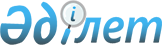 О внесении изменений в решение маслихата района имени Габита Мусрепова от 31 марта 2014 года № 23-3 "О корректировке базовых налоговых ставок земельного налога"
					
			Утративший силу
			
			
		
					Решение маслихата района имени Габита Мусрепова Северо-Казахстанской области от 24 мая 2016 года № 3-2. Зарегистрировано Департаментом юстиции Северо-Казахстанской области 17 июня 2016 года № 3780. Утратило силу решением маслихата района имени Габита Мусрепова Северо-Казахстанской области от 5 февраля 2018 года № 19-3
      Сноска. Утратило силу решением маслихата района имени Габита Мусрепова Северо-Казахстанской области от 05.02.2018 № 19-3 (вводится в действие по истечении десяти календарных дней после дня его первого официального опубликования).

      В соответствии со статьей 26 Закона Республики Казахстан от 6 апреля 2016 года "О правовых актах" маслихат района имени Габита Мусрепова Северо-Казахстанской области РЕШИЛ:

      1. Внести в решение маслихата района имени Габита Мусрепова Северо-Казахстанской области от 31 марта 2014 года № 23-3 "О корректировке базовых налоговых ставок земельного налога" (зарегистрировано в Реестре государственной регистрации нормативных правовых актов под № 2706 от 30 апреля 2014 года, опубликовано в районных газетах от 19 мая 2014 года "Есіл Өңірі", от 9 мая 2014 года "Новости Приишимья") следующие изменения:

       преамбулу указанного решения изложить в следующей редакции:

      "В соответствии с пунктом 5 статьи 386, пунктом 1 статьи 387 Кодекса Республики Казахстан от 10 декабря 2008 года "О налогах и других обязательных платежах в бюджет" (Налоговый кодекс), маслихат района имени Габита Мусрепова Северо-Казахстанской области РЕШИЛ:";

       пункт 1 решения изложить в следующей редакции:

      "1. Повысить ставки земельного налога, установленные статьей 378 Кодекса Республики Казахстан от 10 декабря 2008 года "О налогах и других обязательных платежах в бюджет" (Налоговый кодекс) (далее - Кодекс), в десять раз на не используемые в соответствии с земельным законодательством Республики Казахстан земли сельскохозяйственного назначения. 

      Повысить ставки земельного налога на пятьдесят процентов от базовых ставок земельного налога, установленных статьями 379, 381, 383 Кодекса.

      Положение части второй настоящего пункта не распространяются на земельные участки, указанные в статье 386 Кодекса.".

      2. Настоящее решение вводится в действие по истечении десяти календарных дней после дня его первого официального опубликования.
					© 2012. РГП на ПХВ «Институт законодательства и правовой информации Республики Казахстан» Министерства юстиции Республики Казахстан
				
      Председатель III сессии
маслихата района 
имени Габита Мусрепова
Северо-Казахстанской области

Л. Абдрахманова

      Cекретарь маслихата района
имени Габита Мусрепова
Северо-Казахстанской области

Е. Адильбеков

      "СОГЛАСОВАНО"
Руководитель республиканского
государственного учреждения 
"Управление государственных 
доходов по району 
имени Габита Мусрепова 
Департамента 
государственных доходов по 
Северо-Казахстанской области
Комитета государственных
доходов Министерства финансов
Республики Казахстан"

А. Сутемгенов

      24 мая 2016 года 
